ИНФОРМАЦИОННОЕ ПИСЬМОТобольский индустриальный институт филиал Тюменского индустриального университета приглашает учащихся 9-11 классов г.Тобольска, Тобольского, Уватского, Вагайского и Ярковского районов принять участие в МЕЖДИСЦИПЛИНАРНОЙ ИНТЕРНЕТ-ОЛИМПИАДЕ!Олимпиада проводится дистанционно в период с 22 ноября по 15 декабря 2021 года на базе системы учебного процесса Educon согласно Программе (Приложение 1)Участие в Олимпиаде бесплатное!Каждое  образовательное учреждение заполняет регистрационный лист (Приложение 2), который направляется на электронный адрес: smirnovajk@tyuiu.ru до 10 декабря 2021 года. Материалы Олимпиады, включают в себя задания по циклу физико-математических предметов: математика, физика, информатика. Каждому заданию соответствует определенное количество баллов. Вопросы заданий составлены на основе Федерального государственного образовательного стандарта, и не выходят за рамки школьной программы. Задания размещаются на базе системы учебного процесса Educon. Каждому зарегистрировавшемуся участнику на указанный электронный адрес высылаются персональные логины и пароли для входа в систему Educon и ссылка для участия в Олимпиаде. Победители и призеры Олимпиады определяются по результатам выполненных заданий (набравшие максимальное количество баллов). Все участники получают сертификаты участников, а победители награждаются дипломами и ценными призами. Учителя-руководители будут отмечены благодарственными дипломами.Контактные телефоны оргкомитета Олимпиады: 8 912 992 8459 – Смирнова Юлия Кузьминична.Приложение 1Программа проведения Междисциплинарной Интернет-олимпиады Приложение 2Регистрационный лист участников Междисциплинарной интернет - олимпиадыМАОУ СОШ _____________________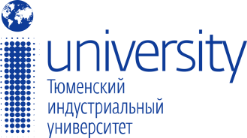 МИНИСТЕРСТВО НАУКИ И ВЫСШЕГО ОБРАЗОВАНИЯРОССИЙСКОЙ ФЕДЕРАЦИИФедеральное государственное бюджетное образовательное учреждение высшего образования«Тюменский индустриальный университет»Тобольский индустриальный институт (филиал)22 ноября – 10 декабряРегистрация участников, прием заявок11 декабря, 10.00Публикация заданий11 –13 декабряВыполнение работ и заполнение ответов в системе Educon15 декабря, 16.00Публикация итогов олимпиады, награждение победителей№ п/пФИО участникаКлассФИО учителя-руководителяКонтактный телефонЛичный адрес электронной почты